POSITION 1 – STAGE 2OUTCOMESA student:MA2-1WM - uses appropriate terminology to describe, and symbols to represent, mathematical ideasMA2-17MG - uses simple maps and grids to represent position and follow routes, including using compass directionsPOSITION 2 – STAGE 2OUTCOMESA student:MA2-1WM - uses appropriate terminology to describe, and symbols to represent, mathematical ideasMA2-17MG - uses simple maps and grids to represent position and follow routes, including using compass directionsCONTENTplanCreate and interpret simple grid maps to show position and pathways (ACMMG065)describe the location of an object using more than one descriptor, eg 'The book is on the third shelf and second from the left' 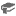 1use given directions to follow routes on simple maps 1use and follow positional and directional language (Communicating) 1use grid references on maps to describe position, eg 'The lion cage is at B3' 1use grid references in games (Communicating) 1identify and mark particular locations on maps and plans, given their grid references1draw and label a grid on a given map1discuss the use of grids in real-world contexts, eg zoo map, map of shopping centre (Reasoning) 1draw simple maps and plans from an aerial view, with and without labelling a grid, eg create a map of the classroom 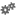 2create simple maps and plans using digital technologies (Communicating) 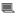 2compare different methods of identifying locations in the environment, eg compare the reference system used in Aboriginal Country maps with standard grid-referenced maps (Reasoning) 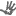 2draw and describe routes or paths on grid-referenced maps and plans 2use digital technologies involving maps, position and paths (Communicating) 2interpret and use simple maps found in factual texts and in the media 2CONTENTplanUse simple scales, legends and directions to interpret information contained in basic maps (ACMMG090)use a legend (or key) to locate specific objects on a map 3use a compass to find north and then east, south and west3use N, E, S and W to indicate north, east, south and west, respectively, on a compass rose3use an arrow to represent north on a map3determine the directions north, east, south and west when given one of the directions3use north, east, south and west to describe the location of a particular object in relation to another object on a simple map, given an arrow that represents north, eg 'The treasure is east of the cave' 3use NE, SE, SW and NW to indicate north-east, south-east, south-west and north-west, respectively, on a compass rose, eg  3determine the directions NE, SE, SW and NW when given one of the directions3use north-east, south-east, south-west and north-west to describe the location of an object on simple maps, given a compass rose, eg 'The tree is south-west of the sign' 3calculate the distance between two points on a map using a simple given scale4use scales involving multiples of 10 to calculate the distance between two points on maps and plans4interpret simple scales on maps and plans, eg 'One centimetre on the map represents one metre in real life' (Reasoning) 4give reasons for using a particular scale on a map or plan (Communicating, Reasoning) 4recognise that the same location can be represented by maps or plans using different scales 4